ТЕХНОЛОГИЯ ЛЕПКИ ПИОНА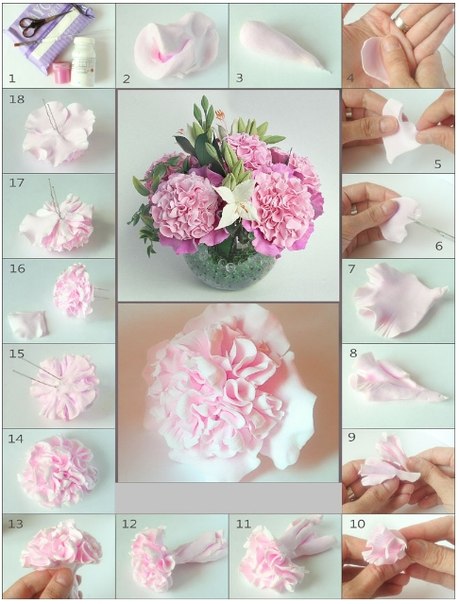 